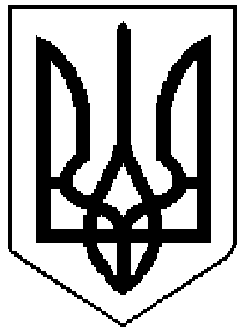 СЕМЕНІВСЬКА РАЙОННА РАДАПОЛТАВСЬКОЇ ОБЛАСТІРІШЕННЯ(сьома сесія сьомого скликання)31.05.2016 Про припинення  юридичної особи Оболонської загальноосвітньої школи I-II ступенів            Керуючись статтею 43 Закону України «Про місцеве самоврядування в Україні», статтею 36 Закону України «Про освіту», статтею 11 Закону України «Про загальну середню освіту», з метою оптимізації мережі освітніх закладів району, приведення її до бюджетних видатків та враховуючи рекомендації постійних комісій районної ради,районна рада вирішила:1. Припинити   юридичну особу  Оболонської загальноосвітньої школи I-II ступенів  з 01.09.2016 року шляхом ліквідації.2. Відділу освіти, молоді та спорту (Лопаті Л.В.) вжити дієвих заходів щодо збереження будівлі та передачі майна закладу.3. Контроль за виконанням даного рішення покласти на постійну комісію районної ради з питань економічного розвитку та управління комунальним майном (Тарапунець Т.Г.)Голова районної  ради                                                                                    В.Юрченко 